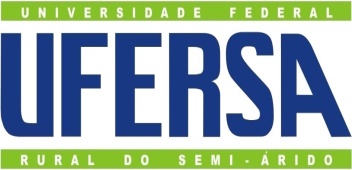 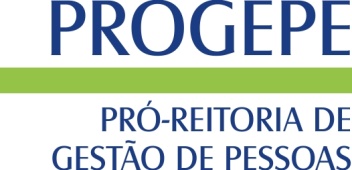 MINISTÉRIO DA EDUCAÇÃOUNIVERSIDADE FEDERAL RURAL DO SEMI-ÁRIDOPRÓ-REITORIA DE GESTÃO DE PESSOASREQUERIMENTOPROCEDIMENTOS1. Preencher e salvar o presente formulário em PDF (Arquivo > Salvar como > Tipo: PDF). Não assinar ainda;2. Juntar em um só PDF este Requerimento em PDF e os documentos comprobatórios;3. Abrir o arquivo PDF juntado e, nesse momento, efetuar a assinatura digital;4. Enviar o arquivo PDF assinado para o e-mail da CPPD: cppd@ufersa.edu.brIDENTIFICAÇÃOIDENTIFICAÇÃOIDENTIFICAÇÃOIDENTIFICAÇÃOIDENTIFICAÇÃONome completo:Nome completo:Nome completo:Matrícula Siape:Matrícula Siape:E-mail institucional:E-mail institucional:E-mail institucional:Telefone:Telefone:Cargo:Cargo:Cargo:Lotação:Lotação:Professor(a) do Magistério SuperiorProfessor(a) do Magistério SuperiorOBJETIVO DO REQUERIMENTOOBJETIVO DO REQUERIMENTOOBJETIVO DO REQUERIMENTOOBJETIVO DO REQUERIMENTOOBJETIVO DO REQUERIMENTORetribuição por Titulação no ingresso da carreira docenteRetribuição por Titulação no ingresso da carreira docenteRetribuição por Titulação no ingresso da carreira docenteRetribuição por Titulação no ingresso da carreira docenteRetribuição por Titulação no ingresso da carreira docenteDESCRIÇÃO DO REQUERIMENTODESCRIÇÃO DO REQUERIMENTODESCRIÇÃO DO REQUERIMENTODESCRIÇÃO DO REQUERIMENTODESCRIÇÃO DO REQUERIMENTOEm conformidade com os arts. 16 e 17 da Lei nº 12.772, de 28 de dezembro de 2012, solicito à Comissão Permanente de Pessoal Docente – CPPD – a Retribuição por Titulação (RT) em virtude da admissão no Serviço Público Federal e no ingresso da Carreira Docente, anexando a este processo os seguintes documentos: Requerimento;Termo de Exercício;Diploma.Em conformidade com os arts. 16 e 17 da Lei nº 12.772, de 28 de dezembro de 2012, solicito à Comissão Permanente de Pessoal Docente – CPPD – a Retribuição por Titulação (RT) em virtude da admissão no Serviço Público Federal e no ingresso da Carreira Docente, anexando a este processo os seguintes documentos: Requerimento;Termo de Exercício;Diploma.Em conformidade com os arts. 16 e 17 da Lei nº 12.772, de 28 de dezembro de 2012, solicito à Comissão Permanente de Pessoal Docente – CPPD – a Retribuição por Titulação (RT) em virtude da admissão no Serviço Público Federal e no ingresso da Carreira Docente, anexando a este processo os seguintes documentos: Requerimento;Termo de Exercício;Diploma.Em conformidade com os arts. 16 e 17 da Lei nº 12.772, de 28 de dezembro de 2012, solicito à Comissão Permanente de Pessoal Docente – CPPD – a Retribuição por Titulação (RT) em virtude da admissão no Serviço Público Federal e no ingresso da Carreira Docente, anexando a este processo os seguintes documentos: Requerimento;Termo de Exercício;Diploma.Em conformidade com os arts. 16 e 17 da Lei nº 12.772, de 28 de dezembro de 2012, solicito à Comissão Permanente de Pessoal Docente – CPPD – a Retribuição por Titulação (RT) em virtude da admissão no Serviço Público Federal e no ingresso da Carreira Docente, anexando a este processo os seguintes documentos: Requerimento;Termo de Exercício;Diploma.Encaminhe-se à Comissão Permanente de Pessoal Docente - CPPD.__________________________________________Docente Requerente (Assinatura com certificado digital e data)Encaminhe-se à Comissão Permanente de Pessoal Docente - CPPD.__________________________________________Docente Requerente (Assinatura com certificado digital e data)Encaminhe-se à Comissão Permanente de Pessoal Docente - CPPD.__________________________________________Docente Requerente (Assinatura com certificado digital e data)Encaminhe-se à Comissão Permanente de Pessoal Docente - CPPD.__________________________________________Docente Requerente (Assinatura com certificado digital e data)Encaminhe-se à Comissão Permanente de Pessoal Docente - CPPD.__________________________________________Docente Requerente (Assinatura com certificado digital e data)